Observações (combinação de conteúdo, propostas alternativas etc.):Fortaleza, ___ de _____________ de _____.__________________________________Aluno solicitante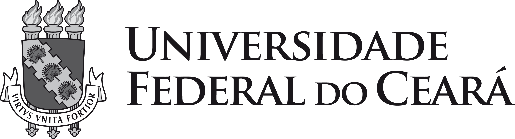 Formulário de solicitação de aproveitamento de estudosArts. 95 a 98-C do Regimento Geral da UFCPortaria nº 103/Prograd/UFC, de 20 de setembro de 2019Formulário de solicitação de aproveitamento de estudosArts. 95 a 98-C do Regimento Geral da UFCPortaria nº 103/Prograd/UFC, de 20 de setembro de 2019Formulário de solicitação de aproveitamento de estudosArts. 95 a 98-C do Regimento Geral da UFCPortaria nº 103/Prograd/UFC, de 20 de setembro de 2019Formulário de solicitação de aproveitamento de estudosArts. 95 a 98-C do Regimento Geral da UFCPortaria nº 103/Prograd/UFC, de 20 de setembro de 2019Formulário de solicitação de aproveitamento de estudosArts. 95 a 98-C do Regimento Geral da UFCPortaria nº 103/Prograd/UFC, de 20 de setembro de 2019Formulário de solicitação de aproveitamento de estudosArts. 95 a 98-C do Regimento Geral da UFCPortaria nº 103/Prograd/UFC, de 20 de setembro de 2019Formulário de solicitação de aproveitamento de estudosArts. 95 a 98-C do Regimento Geral da UFCPortaria nº 103/Prograd/UFC, de 20 de setembro de 2019Nome do solicitanteNome do solicitanteCPFMatrículaCurso matriculado na UFCCurso matriculado na UFCCurso matriculado na UFCSemestre de ingressoSemestre de ingressoSemestre de ingressoIES de origemComponentes curriculares cursados na IES de origemComponentes curriculares cursados na IES de origemComponentes curriculares cursados na IES de origemComponentes curriculares cursados na IES de origemComponentes curriculares pretendidos na UFCComponentes curriculares pretendidos na UFCComponentes curriculares pretendidos na UFCNome do componente (IES de origem)SemestreCarga horáriaNome do componente (UFC)Nome do componente (UFC)Código SigaaCarga horária